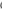 ΤΜΗΜΑ ΟΙΚΟΝΟΜΙΚΩΝ ΕΠΙΣΤΗΜΩΝ ΜΗΤΡΩΟ ΕΚΛΕΚΤΟΡΩΝΓΙΑ ΤΟ ΓΝΩΣΤΙΚΟ ΑΝΤΙΚΕΙΜΕΝΟ "ΑΝΑΠΤΥΞΙΑΚΗ ΧΡΗΜΑΤΟΟΙΚΟΝΟΜΙΚΗ"ΤΜΗΜΑ ΟΙΚΟΝΟΜΙΚΩΝ ΕΠΙΣΤΗΜΩΝ ΜΗΤΡΩΟ ΕΚΛΕΚΤΟΡΩΝΓΙΑ ΤΟ ΓΝΩΣΤΙΚΟ ΑΝΤΙΚΕΙΜΕΝΟ "ΑΝΑΠΤΥΞΙΑΚΗ ΧΡΗΜΑΤΟΟΙΚΟΝΟΜΙΚΗ"ΤΜΗΜΑ ΟΙΚΟΝΟΜΙΚΩΝ ΕΠΙΣΤΗΜΩΝ ΜΗΤΡΩΟ ΕΚΛΕΚΤΟΡΩΝΓΙΑ ΤΟ ΓΝΩΣΤΙΚΟ ΑΝΤΙΚΕΙΜΕΝΟ "ΑΝΑΠΤΥΞΙΑΚΗ ΧΡΗΜΑΤΟΟΙΚΟΝΟΜΙΚΗ"ΤΜΗΜΑ ΟΙΚΟΝΟΜΙΚΩΝ ΕΠΙΣΤΗΜΩΝ ΜΗΤΡΩΟ ΕΚΛΕΚΤΟΡΩΝΓΙΑ ΤΟ ΓΝΩΣΤΙΚΟ ΑΝΤΙΚΕΙΜΕΝΟ "ΑΝΑΠΤΥΞΙΑΚΗ ΧΡΗΜΑΤΟΟΙΚΟΝΟΜΙΚΗ"ΤΜΗΜΑ ΟΙΚΟΝΟΜΙΚΩΝ ΕΠΙΣΤΗΜΩΝ ΜΗΤΡΩΟ ΕΚΛΕΚΤΟΡΩΝΓΙΑ ΤΟ ΓΝΩΣΤΙΚΟ ΑΝΤΙΚΕΙΜΕΝΟ "ΑΝΑΠΤΥΞΙΑΚΗ ΧΡΗΜΑΤΟΟΙΚΟΝΟΜΙΚΗ"ΤΜΗΜΑ ΟΙΚΟΝΟΜΙΚΩΝ ΕΠΙΣΤΗΜΩΝ ΜΗΤΡΩΟ ΕΚΛΕΚΤΟΡΩΝΓΙΑ ΤΟ ΓΝΩΣΤΙΚΟ ΑΝΤΙΚΕΙΜΕΝΟ "ΑΝΑΠΤΥΞΙΑΚΗ ΧΡΗΜΑΤΟΟΙΚΟΝΟΜΙΚΗ"ΤΜΗΜΑ ΟΙΚΟΝΟΜΙΚΩΝ ΕΠΙΣΤΗΜΩΝ ΜΗΤΡΩΟ ΕΚΛΕΚΤΟΡΩΝΓΙΑ ΤΟ ΓΝΩΣΤΙΚΟ ΑΝΤΙΚΕΙΜΕΝΟ "ΑΝΑΠΤΥΞΙΑΚΗ ΧΡΗΜΑΤΟΟΙΚΟΝΟΜΙΚΗ"ΤΜΗΜΑ ΟΙΚΟΝΟΜΙΚΩΝ ΕΠΙΣΤΗΜΩΝ ΜΗΤΡΩΟ ΕΚΛΕΚΤΟΡΩΝΓΙΑ ΤΟ ΓΝΩΣΤΙΚΟ ΑΝΤΙΚΕΙΜΕΝΟ "ΑΝΑΠΤΥΞΙΑΚΗ ΧΡΗΜΑΤΟΟΙΚΟΝΟΜΙΚΗ"ΤΜΗΜΑ ΟΙΚΟΝΟΜΙΚΩΝ ΕΠΙΣΤΗΜΩΝ ΜΗΤΡΩΟ ΕΚΛΕΚΤΟΡΩΝΓΙΑ ΤΟ ΓΝΩΣΤΙΚΟ ΑΝΤΙΚΕΙΜΕΝΟ "ΑΝΑΠΤΥΞΙΑΚΗ ΧΡΗΜΑΤΟΟΙΚΟΝΟΜΙΚΗ"ΕΚΛΕΚΤΟΡΕΣ ΤΜΗΜΑΤΟΣ (ΕΚΠΑ)ΕΚΛΕΚΤΟΡΕΣ ΤΜΗΜΑΤΟΣ (ΕΚΠΑ)ΕΚΛΕΚΤΟΡΕΣ ΤΜΗΜΑΤΟΣ (ΕΚΠΑ)ΕΚΛΕΚΤΟΡΕΣ ΤΜΗΜΑΤΟΣ (ΕΚΠΑ)ΕΚΛΕΚΤΟΡΕΣ ΤΜΗΜΑΤΟΣ (ΕΚΠΑ)ΕΚΛΕΚΤΟΡΕΣ ΤΜΗΜΑΤΟΣ (ΕΚΠΑ)ΕΚΛΕΚΤΟΡΕΣ ΤΜΗΜΑΤΟΣ (ΕΚΠΑ)ΕΚΛΕΚΤΟΡΕΣ ΤΜΗΜΑΤΟΣ (ΕΚΠΑ)ΕΚΛΕΚΤΟΡΕΣ ΤΜΗΜΑΤΟΣ (ΕΚΠΑ)Α/ΑΟΝΟΜΑΕΠΩΝΥΜΟΚΩΔΙΚΟΣΑΠΕΛΛΑΤΜΗΜΑΒΑΘΜΙΔΑΓΝΩΣΤΙΚΟΑΝΤΙΚΕΙΜΕΝΟΗΛ. ΔΙΕΥΘΥΝΣΗ (e-mail)1ΠΑΝΑΓΙΩΤΗΣΑΛΕΞΑΚΗΣ15728ΟΙΚΟΝΟΜΙΚΩΝ  ΕΠΙΣΤΗΜΩΝΚαθηγητήςΟΙΚΟΝΟΜΙΚΗ ΤΩΝ ΕΠΙΧΕΙΡΗΣΕΩΝ ΚΑΙ ΑΓΟΡΩΝΟΙΚΟΝΟΜΙΚΗ ΤΩΝ ΕΠΙΧΕΙΡΗΣΕΩΝ ΚΑΙ ΑΓΟΡΩΝpaleks@econ.uoa.gr2ΔΗΜΗΤΡΙΟΣΓΚΙΩΚΑΣ4589ΟΙΚΟΝΟΜΙΚΩΝ  ΕΠΙΣΤΗΜΩΝΚαθηγητήςΕΦΑΡΜΟΣΜΕΝΗ ΕΠΙΧΕΙΡΗΣΙΑΚΗ ΕΡΕΥΝΑΕΦΑΡΜΟΣΜΕΝΗ ΕΠΙΧΕΙΡΗΣΙΑΚΗ ΕΡΕΥΝΑdgiokas@econ.uoa.gr3ΝΙΚΟΛΑΟΣΗΡΕΙΩΤΗΣ14861ΟΙΚΟΝΟΜΙΚΩΝ  ΕΠΙΣΤΗΜΩΝΚαθηγητήςΧΡΗΜΑΤΟΟΙΚΟΝΟΜΙΚΗ  ΛΟΓΙΣΤΙΚΗΧΡΗΜΑΤΟΟΙΚΟΝΟΜΙΚΗ  ΛΟΓΙΣΤΙΚΗneriot@econ.uoa.gr4ΛΟΥΚΙΑ-ΤΑΡΣΙΤΣΑΚΑΤΣΕΛΗ12683ΟΙΚΟΝΟΜΙΚΩΝ  ΕΠΙΣΤΗΜΩΝΚαθηγητήςΔΙΕΘΝΗΣ ΟΙΚΟΝΟΜΙΚΗlkatseli@econ.uoa.gr5ΚΩΝΣΤΑΝΤΙΝΟΣΚΩΣΤΗΣ11599ΟΙΚΟΝΟΜΙΚΩΝ  ΕΠΙΣΤΗΜΩΝΚαθηγητήςΝΕΟΤΕΡΗ ΟΙΚΟΝΟΜΙΚΗ ΚΑΙ ΚΟΙΝΩΝΙΚΗ ΙΣΤΟΡΙΑ ΕΥΡΩΠΑΪΚΗ ΚΑΙ ΕΛΛΗΝΙΚΗΝΕΟΤΕΡΗ ΟΙΚΟΝΟΜΙΚΗ ΚΑΙ ΚΟΙΝΩΝΙΚΗ ΙΣΤΟΡΙΑ ΕΥΡΩΠΑΪΚΗ ΚΑΙ ΕΛΛΗΝΙΚΗKonkost@otenet.gr6ΣΤΥΛΙΑΝΟΣΚΩΤΣΙΟΣ18301ΟΙΚΟΝΟΜΙΚΩΝ  ΕΠΙΣΤΗΜΩΝΚαθηγητήςΜΑΘΗΜΑΤΙΚΑ-ΠΛΗΡΟΦΟΡΙΚΗskotsios@econ.uoa.gr7ΕΥΑΓΓΕΛΙΑΠΑΠΑΠΕΤΡΟΥ6439ΟΙΚΟΝΟΜΙΚΩΝ  ΕΠΙΣΤΗΜΩΝΚαθηγητήςΟΙΚΟΝΟΜΙΚΗ ΤΗΣ ΕΡΓΑΣΙΑΣepapapet@econ.uoa.gr8ΠΑΝΑΓΙΩΤΗΣΠΕΤΡΑΚΗΣ17052ΟΙΚΟΝΟΜΙΚΩΝ  ΕΠΙΣΤΗΜΩΝΚαθηγητήςΟΙΚΟΝΟΜΙΚΗ ΑΝΑΠΤΥΞΗppetrak@econ.uoa.gr9ΧΡΗΣΤΟΣΠΙΤΕΛΗΣ3979ΟΙΚΟΝΟΜΙΚΩΝ  ΕΠΙΣΤΗΜΩΝΚαθηγητήςΟΙΚΟΝΟΜΙΚΗ ΤΩΝ ΕΠΙΧΕΙΡΗΣΕΩΝ ΚΑΙ ΤΩΝ ΑΓΟΡΩΝΟΙΚΟΝΟΜΙΚΗ ΤΩΝ ΕΠΙΧΕΙΡΗΣΕΩΝ ΚΑΙ ΤΩΝ ΑΓΟΡΩΝcpitelis@econ.uoa.gr10ΕΛΕΝΗΤΣΙΠΟΥΡΗ20091ΟΙΚΟΝΟΜΙΚΩΝ  ΕΠΙΣΤΗΜΩΝΚαθηγητήςΤΕΧΝΟΛΟΓΙΑ ΚΑΙ ΟΙΚΟΝΟΜΙΚΗ ΑΝΑΠΤΥΞΗΤΕΧΝΟΛΟΓΙΑ ΚΑΙ ΟΙΚΟΝΟΜΙΚΗ ΑΝΑΠΤΥΞΗtsipouri@econ.uoa.gr11ΓΕΩΡΓΙΟΣΑΡΓΕΙΤΗΣ7310ΟΙΚΟΝΟΜΙΚΩΝ  ΕΠΙΣΤΗΜΩΝΑναπληρωτής ΚαθηγητήςΜΑΚΡΟΟΙΚΟΝΟΜΙΚΗ ΘΕΩΡΙΑ ΚΑΙ ΠΟΛΙΤΙΚΗgargeitis@econ.uoa.gr12ΝΙΚΟΛΑΟΣΘΕΟΧΑΡΑΚΗΣ15464ΟΙΚΟΝΟΜΙΚΩΝ  ΕΠΙΣΤΗΜΩΝΑναπληρωτής ΚαθηγητήςΠΟΛΙΤΙΚΗ ΟΙΚΟΝΟΜΙΑ ΜΕ ΕΜΦΑΣΗ ΣΤΗΝ ΙΣΤΟΡΙΑ ΟΙΚΟΝΟΜΙΚΗΣ ΣΚΕΨΗΣntheocar@econ.uoa.gr13ΔΗΜΗΤΡΙΟΣΚΑΙΝΟΥΡΓΙΟΣ1579884ΟΙΚΟΝΟΜΙΚΩΝ  ΕΠΙΣΤΗΜΩΝΑναπληρωτής ΚαθηγητήςΧΡΗΜΑΤΟΟΙΚΟΝΟΜΙΚΗdkenourg@econ.uoa.gr14ΓΕΩΡΓΙΑΚΑΠΛΑΝΟΓΛΟΥ1666340ΟΙΚΟΝΟΜΙΚΩΝ  ΕΠΙΣΤΗΜΩΝΑναπληρωτής ΚαθηγητήςΟΙΚΟΝΟΜΙΚΗ ΘΕΩΡΙΑ ΜΕ ΕΜΦΑΣΤΗ ΣΤΗΝ ΚΟΙΝΩΝΙΚΗ ΠΟΛΙΤΙΚΗgkaplanog@econ.uoa.gr15ΝΙΚΟΛΙΝΑΚΩΣΤΕΛΕΤΟΥ52548ΟΙΚΟΝΟΜΙΚΩΝ  ΕΠΙΣΤΗΜΩΝΑναπληρωτής ΚαθηγητήςΔΙΕΘΝΗ  ΜΑΚΡΟΟΙΚΟΝΟΜΙΚΑnkost@econ.uoa.gr16ΙΩΑΝΝΗΣΛΕΒΕΝΤΙΔΗΣ1733743ΟΙΚΟΝΟΜΙΚΩΝ  ΕΠΙΣΤΗΜΩΝΑναπληρωτής ΚαθηγητήςΜΑΘΗΜΑΤΙΚΑ-ΠΛΗΡΟΦΟΡΙΚΗylevent@econ.uoa.gr17ΑΘΑΝΑΣΙΟΣΜΑΝΙΑΤΗΣ1356ΟΙΚΟΝΟΜΙΚΩΝ  ΕΠΙΣΤΗΜΩΝΑναπληρωτής ΚαθηγητήςΜΑΡΞΙΣΤΙΚΗ ΠΟΛΙΤΙΚΗ ΟΙΚΟΝΟΜΙΑamaniatis@econ.uoa.gr19ΙΩΑΝΝΗΣΜΠΑΣΙΑΚΟΣ985774ΟΙΚΟΝΟΜΙΚΩΝ  ΕΠΙΣΤΗΜΩΝΑναπληρωτής ΚαθηγητήςΕΦΑΡΜΟΣΜΕΝΗ  ΣΤΑΤΙΣΤΙΚΗybassiak@econ.uoa.gr20ΕΥΓΕΝΙΑΜΠΟΥΡΝΟΒΑ2981ΟΙΚΟΝΟΜΙΚΩΝ  ΕΠΙΣΤΗΜΩΝΑναπληρωτής ΚαθηγητήςΟΙΚΟΝΟΜΙΚΗ ΚΑΙ ΚΟΙΝΩΝΙΚΗ ΙΣΤΟΡΙΑ ΜΕ ΕΜΦΑΣΗ ΣΤΟΝ 20Ο ΑΙΩΝΑbournova@econ.uoa.gr21ΑΝΔΡΕΑΣΠΑΠΑΝΔΡΕΟΥ248ΟΙΚΟΝΟΜΙΚΩΝ  ΕΠΙΣΤΗΜΩΝΚαθηγητήςΟΙΚΟΝΟΜΙΚΑ ΤΟΥ ΠΕΡΙΒΑΛΛΟΝΤΟΣaap@econ.uoa.gr22ΜΙΧΑΗΛΡΗΓΙΝΟΣ14406ΟΙΚΟΝΟΜΙΚΩΝ  ΕΠΙΣΤΗΜΩΝΑναπληρωτής ΚαθηγητήςΟΙΚΟΝΟΜΙΚΗ ΚΑΙ ΚΟΙΝΩΝΙΚΗ ΙΣΤΟΡΙΑ ΜΕ ΕΜΦΑΣΗ ΣΤΗ ΒΙΟΜΗΧΑΝΙΚΗ ΠΑΡΑΓΩΓΗ ΚΑΙ ΤΙΣ ΕΡΓΑΣΙΑΚΕΣ ΣΧΕΣΕΙΣmriginos@econ.uoa.grΣΧΟΛΗ ΟΙΚΟΝΟΜΙΚΩΝ & ΠΟΛΙΤΙΚΩΝ ΕΠΙΣΤΗΜΩΝ ΕΚΠΑ‐ΤΜΗΜΑ ΟΙΚΟΝΟΜΙΚΩΝ ΕΠΙΣΤΗΜΩΝ ΜΗΤΡΩΟ ΕΚΛΕΚΤΟΡΩΝ ΓΙΑ ΤΟ ΓΝΩΣΤΙΚΟ ΑΝΤΙΚΕΙΜΕΝΟ "ΑΝΑΠΤΥΞΙΑΚΗ ΧΡΗΜΑΤΟΟΙΚΟΝΟΜΙΚΗ"ΣΧΟΛΗ ΟΙΚΟΝΟΜΙΚΩΝ & ΠΟΛΙΤΙΚΩΝ ΕΠΙΣΤΗΜΩΝ ΕΚΠΑ‐ΤΜΗΜΑ ΟΙΚΟΝΟΜΙΚΩΝ ΕΠΙΣΤΗΜΩΝ ΜΗΤΡΩΟ ΕΚΛΕΚΤΟΡΩΝ ΓΙΑ ΤΟ ΓΝΩΣΤΙΚΟ ΑΝΤΙΚΕΙΜΕΝΟ "ΑΝΑΠΤΥΞΙΑΚΗ ΧΡΗΜΑΤΟΟΙΚΟΝΟΜΙΚΗ"ΣΧΟΛΗ ΟΙΚΟΝΟΜΙΚΩΝ & ΠΟΛΙΤΙΚΩΝ ΕΠΙΣΤΗΜΩΝ ΕΚΠΑ‐ΤΜΗΜΑ ΟΙΚΟΝΟΜΙΚΩΝ ΕΠΙΣΤΗΜΩΝ ΜΗΤΡΩΟ ΕΚΛΕΚΤΟΡΩΝ ΓΙΑ ΤΟ ΓΝΩΣΤΙΚΟ ΑΝΤΙΚΕΙΜΕΝΟ "ΑΝΑΠΤΥΞΙΑΚΗ ΧΡΗΜΑΤΟΟΙΚΟΝΟΜΙΚΗ"ΣΧΟΛΗ ΟΙΚΟΝΟΜΙΚΩΝ & ΠΟΛΙΤΙΚΩΝ ΕΠΙΣΤΗΜΩΝ ΕΚΠΑ‐ΤΜΗΜΑ ΟΙΚΟΝΟΜΙΚΩΝ ΕΠΙΣΤΗΜΩΝ ΜΗΤΡΩΟ ΕΚΛΕΚΤΟΡΩΝ ΓΙΑ ΤΟ ΓΝΩΣΤΙΚΟ ΑΝΤΙΚΕΙΜΕΝΟ "ΑΝΑΠΤΥΞΙΑΚΗ ΧΡΗΜΑΤΟΟΙΚΟΝΟΜΙΚΗ"ΣΧΟΛΗ ΟΙΚΟΝΟΜΙΚΩΝ & ΠΟΛΙΤΙΚΩΝ ΕΠΙΣΤΗΜΩΝ ΕΚΠΑ‐ΤΜΗΜΑ ΟΙΚΟΝΟΜΙΚΩΝ ΕΠΙΣΤΗΜΩΝ ΜΗΤΡΩΟ ΕΚΛΕΚΤΟΡΩΝ ΓΙΑ ΤΟ ΓΝΩΣΤΙΚΟ ΑΝΤΙΚΕΙΜΕΝΟ "ΑΝΑΠΤΥΞΙΑΚΗ ΧΡΗΜΑΤΟΟΙΚΟΝΟΜΙΚΗ"ΣΧΟΛΗ ΟΙΚΟΝΟΜΙΚΩΝ & ΠΟΛΙΤΙΚΩΝ ΕΠΙΣΤΗΜΩΝ ΕΚΠΑ‐ΤΜΗΜΑ ΟΙΚΟΝΟΜΙΚΩΝ ΕΠΙΣΤΗΜΩΝ ΜΗΤΡΩΟ ΕΚΛΕΚΤΟΡΩΝ ΓΙΑ ΤΟ ΓΝΩΣΤΙΚΟ ΑΝΤΙΚΕΙΜΕΝΟ "ΑΝΑΠΤΥΞΙΑΚΗ ΧΡΗΜΑΤΟΟΙΚΟΝΟΜΙΚΗ"ΣΧΟΛΗ ΟΙΚΟΝΟΜΙΚΩΝ & ΠΟΛΙΤΙΚΩΝ ΕΠΙΣΤΗΜΩΝ ΕΚΠΑ‐ΤΜΗΜΑ ΟΙΚΟΝΟΜΙΚΩΝ ΕΠΙΣΤΗΜΩΝ ΜΗΤΡΩΟ ΕΚΛΕΚΤΟΡΩΝ ΓΙΑ ΤΟ ΓΝΩΣΤΙΚΟ ΑΝΤΙΚΕΙΜΕΝΟ "ΑΝΑΠΤΥΞΙΑΚΗ ΧΡΗΜΑΤΟΟΙΚΟΝΟΜΙΚΗ"ΣΧΟΛΗ ΟΙΚΟΝΟΜΙΚΩΝ & ΠΟΛΙΤΙΚΩΝ ΕΠΙΣΤΗΜΩΝ ΕΚΠΑ‐ΤΜΗΜΑ ΟΙΚΟΝΟΜΙΚΩΝ ΕΠΙΣΤΗΜΩΝ ΜΗΤΡΩΟ ΕΚΛΕΚΤΟΡΩΝ ΓΙΑ ΤΟ ΓΝΩΣΤΙΚΟ ΑΝΤΙΚΕΙΜΕΝΟ "ΑΝΑΠΤΥΞΙΑΚΗ ΧΡΗΜΑΤΟΟΙΚΟΝΟΜΙΚΗ"ΣΧΟΛΗ ΟΙΚΟΝΟΜΙΚΩΝ & ΠΟΛΙΤΙΚΩΝ ΕΠΙΣΤΗΜΩΝ ΕΚΠΑ‐ΤΜΗΜΑ ΟΙΚΟΝΟΜΙΚΩΝ ΕΠΙΣΤΗΜΩΝ ΜΗΤΡΩΟ ΕΚΛΕΚΤΟΡΩΝ ΓΙΑ ΤΟ ΓΝΩΣΤΙΚΟ ΑΝΤΙΚΕΙΜΕΝΟ "ΑΝΑΠΤΥΞΙΑΚΗ ΧΡΗΜΑΤΟΟΙΚΟΝΟΜΙΚΗ"ΣΧΟΛΗ ΟΙΚΟΝΟΜΙΚΩΝ & ΠΟΛΙΤΙΚΩΝ ΕΠΙΣΤΗΜΩΝ ΕΚΠΑ‐ΤΜΗΜΑ ΟΙΚΟΝΟΜΙΚΩΝ ΕΠΙΣΤΗΜΩΝ ΜΗΤΡΩΟ ΕΚΛΕΚΤΟΡΩΝ ΓΙΑ ΤΟ ΓΝΩΣΤΙΚΟ ΑΝΤΙΚΕΙΜΕΝΟ "ΑΝΑΠΤΥΞΙΑΚΗ ΧΡΗΜΑΤΟΟΙΚΟΝΟΜΙΚΗ"ΣΧΟΛΗ ΟΙΚΟΝΟΜΙΚΩΝ & ΠΟΛΙΤΙΚΩΝ ΕΠΙΣΤΗΜΩΝ ΕΚΠΑ‐ΤΜΗΜΑ ΟΙΚΟΝΟΜΙΚΩΝ ΕΠΙΣΤΗΜΩΝ ΜΗΤΡΩΟ ΕΚΛΕΚΤΟΡΩΝ ΓΙΑ ΤΟ ΓΝΩΣΤΙΚΟ ΑΝΤΙΚΕΙΜΕΝΟ "ΑΝΑΠΤΥΞΙΑΚΗ ΧΡΗΜΑΤΟΟΙΚΟΝΟΜΙΚΗ"ΣΧΟΛΗ ΟΙΚΟΝΟΜΙΚΩΝ & ΠΟΛΙΤΙΚΩΝ ΕΠΙΣΤΗΜΩΝ ΕΚΠΑ‐ΤΜΗΜΑ ΟΙΚΟΝΟΜΙΚΩΝ ΕΠΙΣΤΗΜΩΝ ΜΗΤΡΩΟ ΕΚΛΕΚΤΟΡΩΝ ΓΙΑ ΤΟ ΓΝΩΣΤΙΚΟ ΑΝΤΙΚΕΙΜΕΝΟ "ΑΝΑΠΤΥΞΙΑΚΗ ΧΡΗΜΑΤΟΟΙΚΟΝΟΜΙΚΗ"ΣΧΟΛΗ ΟΙΚΟΝΟΜΙΚΩΝ & ΠΟΛΙΤΙΚΩΝ ΕΠΙΣΤΗΜΩΝ ΕΚΠΑ‐ΤΜΗΜΑ ΟΙΚΟΝΟΜΙΚΩΝ ΕΠΙΣΤΗΜΩΝ ΜΗΤΡΩΟ ΕΚΛΕΚΤΟΡΩΝ ΓΙΑ ΤΟ ΓΝΩΣΤΙΚΟ ΑΝΤΙΚΕΙΜΕΝΟ "ΑΝΑΠΤΥΞΙΑΚΗ ΧΡΗΜΑΤΟΟΙΚΟΝΟΜΙΚΗ"ΛΟΙΠΟΙ ΕΚΛΕΚΤΟΡΕΣΛΟΙΠΟΙ ΕΚΛΕΚΤΟΡΕΣΛΟΙΠΟΙ ΕΚΛΕΚΤΟΡΕΣΛΟΙΠΟΙ ΕΚΛΕΚΤΟΡΕΣΛΟΙΠΟΙ ΕΚΛΕΚΤΟΡΕΣΛΟΙΠΟΙ ΕΚΛΕΚΤΟΡΕΣΛΟΙΠΟΙ ΕΚΛΕΚΤΟΡΕΣΛΟΙΠΟΙ ΕΚΛΕΚΤΟΡΕΣΛΟΙΠΟΙ ΕΚΛΕΚΤΟΡΕΣΛΟΙΠΟΙ ΕΚΛΕΚΤΟΡΕΣΛΟΙΠΟΙ ΕΚΛΕΚΤΟΡΕΣΛΟΙΠΟΙ ΕΚΛΕΚΤΟΡΕΣΛΟΙΠΟΙ ΕΚΛΕΚΤΟΡΕΣΑ/ΑΟΝΟΜΑΕΠΩΝΥΜΟΚΩΔΙΚΟΣ ΑΠΕΛΛΑΙΔΡΥΜΑΤΜΗΜΑ-ΣΧΟΛΗΒΑΘΜΙΔΑΓΝΩΣΤΙΚΟ ΑΝΤΙΚΕΙΜΕΝΟΗΛ. ΔΙΕΥΘΥΝΣΗ (e-mail)1MENELAOSMENELAOSKARANASOSKARANASOS184666BRUNEL UNIVERSITY1.ΚΑΘΗΓΗΤΗΣECONOMICS FINANCEmenelaos.karanasos@brunel.ac.uk2ΔΗΜΗΤΡΙΟΣΔΗΜΗΤΡΙΟΣΒΑΣΙΛΕΙΟΥ20576ΕΛΛΗΝΙΚΟ ΑΝΟΙΚΤΟ ΠΑΝΕΠΙΣΤΗΜΙΟΕΛΛΗΝΙΚΟ ΑΝΟΙΚΤΟ ΠΑΝΕΠΙΣΤΗΜΙΟΣΧΟΛΗ ΚΟΙΝΩΝΙΚΩΝ ΕΠΙΣΤΗΜΩΝ1.ΚΑΘΗΓΗΤΗΣΤΡΑΠΕΖΙΚΗ ΔΙΟΙΚΗΣΗvasiliou@eap.gr3ΑΝΤΩΝΗΣΓΕΩΡΓΟΠΟΥΛΟΣΓΕΩΡΓΟΠΟΥΛΟΣ7596ΠΑΝΕΠΙΣΤΗΜΙΟ ΠΑΤΡΩΝΠΑΝΕΠΙΣΤΗΜΙΟ ΠΑΤΡΩΝΤΜΗΜΑ ΔΙΟΙΚΗΣΗΣ ΕΠΙΧΕΙΡΗΣΕΩΝ1.ΚΑΘΗΓΗΤΗΣΔΙΕΘΝΗΣ ΕΠΙΧΕΙΡΗΣΗ ΚΑΙ ΧΡΗΜΑΤΟΟΙΚΟΝΟΜΙΚΗ ΛΟΓΙΣΤΙΚΗΔΙΕΘΝΗΣ ΕΠΙΧΕΙΡΗΣΗ ΚΑΙ ΧΡΗΜΑΤΟΟΙΚΟΝΟΜΙΚΗ ΛΟΓΙΣΤΙΚΗgeorgop@upatras.gr4ΔΗΜΗΤΡΙΟΣΔΗΜΗΤΡΙΟΣΓΚΙΝΟΓΛΟΥ7889ΠΑΝΕΠΙΣΤΗΜΙΟ ΜΑΚΕΔΟΝΙΑΣΠΑΝΕΠΙΣΤΗΜΙΟ ΜΑΚΕΔΟΝΙΑΣΛΟΓΙΣΤΙΚΗΣ ΚΑΙ ΧΡΗΜΑΤΟΟΙΚΟΝΟΜΙΚΗΣ1.ΚΑΘΗΓΗΤΗΣΛΟΓΙΣΤΙΚΗΣ & ΧΡΗΜΑΤΟΟΙΚΟΝΟΜΙΚΗΣΛΟΓΙΣΤΙΚΗΣ & ΧΡΗΜΑΤΟΟΙΚΟΝΟΜΙΚΗΣginogl@uom.gr5ΧΡΗΣΤΟΣΝΕΓΚΑΚΗΣ14843ΠΑΝΕΠΙΣΤΗΜΙΟ ΜΑΚΕΔΟΝΙΑΣΠΑΝΕΠΙΣΤΗΜΙΟ ΜΑΚΕΔΟΝΙΑΣΛΟΓΙΣΤΙΚΗΣ ΚΑΙ ΧΡΗΜΑΤΟΟΙΚΟΝΟΜΙΚΗΣ1.ΚΑΘΗΓΗΤΗΣΛΟΓΙΣΤΙΚΗnegakis@uom.gr6ΗΛΙΑΣΤΖΑΒΑΛΗΣ6660ΟΙΚΟΝΟΜΙΚΟ ΠΑΝΕΠΙΣΤΗΜΙΟ ΑΘΗΝΩΝΟΙΚΟΝΟΜΙΚΟ ΠΑΝΕΠΙΣΤΗΜΙΟ ΑΘΗΝΩΝΟΙΚΟΝΟΜΙΚΗΣ ΕΠΙΣΤΗΜΗΣ1.ΚΑΘΗΓΗΤΗΣΟΙΚΟΝΟΜΙΚΗ ΘΕΩΡΙΑ ΜΕ ΕΜΦΑΣΗ ΣΤΗ ΧΡΗΜΑΤΟΟΙΚΟΝΟΜΙΚΗ ΟΙΚΟΝΟΜΕΤΡΙΑΟΙΚΟΝΟΜΙΚΗ ΘΕΩΡΙΑ ΜΕ ΕΜΦΑΣΗ ΣΤΗ ΧΡΗΜΑΤΟΟΙΚΟΝΟΜΙΚΗ ΟΙΚΟΝΟΜΕΤΡΙΑetzavalis@aueb.gr7ΔΗΜΟΣΘΕΝΗΣΔΗΜΟΣΘΕΝΗΣΧΕΒΑΣ8979ΟΙΚΟΝΟΜΙΚΟ ΠΑΝΕΠΙΣΤΗΜΙΟ ΑΘΗΝΩΝΟΙΚΟΝΟΜΙΚΟ ΠΑΝΕΠΙΣΤΗΜΙΟ ΑΘΗΝΩΝΛΟΓΙΣΤΙΚΗΣ & ΧΡΗΜΑΤΟΟΙΚΟΝΟΜΙΚΗΣ1.ΚΑΘΗΓΗΤΗΣΧΡΗΜΑΤΟΟΙΚΟΝΟΜΙΚΗ ΛΟΓΙΣΤΙΚΗΧΡΗΜΑΤΟΟΙΚΟΝΟΜΙΚΗ ΛΟΓΙΣΤΙΚΗhevas@aueb.gr8ΠΑΝΑΓΙΩΤΗΣΠΑΝΑΓΙΩΤΗΣ∆ΙΑΜΑΝΤΗΣ∆ΙΑΜΑΝΤΗΣ16502ΟΙΚΟΝΟΜΙΚΟ ΠΑΝΕΠΙΣΤΗΜΙΟ ΑΘΗΝΩΝΟΙΚΟΝΟΜΙΚΟ ΠΑΝΕΠΙΣΤΗΜΙΟ ΑΘΗΝΩΝΟΡΓΑΝΩΣΗΣ ΚΑΙ ∆ΙΟΙΚΗΣΗΣ ΕΠΙΧΕΙΡΗΣΕΩΝ1.ΚΑΘΗΓΗΤΗΣΧΡΗΜΑΤΟΟΙΚΟΝΟΜΙΚΗ ∆ΙΟΙΚΗΣΗΧΡΗΜΑΤΟΟΙΚΟΝΟΜΙΚΗ ∆ΙΟΙΚΗΣΗpfd@aueb.gr9ΝΙΚΟΛΑΟΣΑΠΕΡΓΗΣ14724ΠΑΝΕΠΙΣΤΗΜΙΟ ΠΕΙΡΑΙΩΣΠΑΝΕΠΙΣΤΗΜΙΟ ΠΕΙΡΑΙΩΣΧΡΗΜΑΤ/ΚΗΣ & ΤΡΑΠΕΖΙΚΗΣ∆ΙΟΙΚΗΤΙΚΗΣ1.ΚΑΘΗΓΗΤΗΣΟΙΚΟΝΟΜΙΚΗ ΘΕΩΡΙΑ ΜΕ ΕΜΦΑΣΗ ΣΤΗ ΜΑΚΡΟΟΙΚΟΝΟΜΙΚΗΟΙΚΟΝΟΜΙΚΗ ΘΕΩΡΙΑ ΜΕ ΕΜΦΑΣΗ ΣΤΗ ΜΑΚΡΟΟΙΚΟΝΟΜΙΚΗnapergis@unipi.gr10ΚΩΝΣΤΑΝΤΙΝΟΣΚΩΝΣΤΑΝΤΙΝΟΣΓΑΤΣΙΟΣ11111ΟΙΚΟΝΟΜΙΚΟ ΠΑΝΕΠΙΣΤΗΜΙΟ ΑΘΗΝΩΝΟΙΚΟΝΟΜΙΚΟ ΠΑΝΕΠΙΣΤΗΜΙΟ ΑΘΗΝΩΝΟΙΚΟΝΟΜΙΚΗΣ ΕΠΙΣΤΗΜΗΣ1.ΚΑΘΗΓΗΤΗΣ 1ης ΒΑΘΜΙ∆ΑΣΟΙΚΟΝΟΜΙΚΗ ΘΕΩΡΙΑ ΜΕ ΕΜΦΑΣΗ ΣΤΗΝ ΟΙΚΟΝΟΜΙΚΗ ΑΝΑΛΥΣΗΟΙΚΟΝΟΜΙΚΗ ΘΕΩΡΙΑ ΜΕ ΕΜΦΑΣΗ ΣΤΗΝ ΟΙΚΟΝΟΜΙΚΗ ΑΝΑΛΥΣΗgatsios@aueb.gr11∆ΗΜΗΤΡΙΟΣ∆ΗΜΗΤΡΙΟΣΓΙΑΝΝΕΛΗΣ21442ΠΑΝΕΠΙΣΤΗΜΙΟ ΠΕΙΡΑΙΩΣΠΑΝΕΠΙΣΤΗΜΙΟ ΠΕΙΡΑΙΩΣΟΙΚΟΝΟΜΙΚΗΣ ΕΠΙΣΤΗΜΗΣ1.ΚΑΘΗΓΗΤΗΣ 1ης ΒΑΘΜΙ∆ΑΣΟΙΚΟΝΟΜΙΚΗ ΘΕΩΡΙΑyannelis@unipi.gr12ΚΩΝΣΤΑΝΤΙΝΟΣΚΩΝΣΤΑΝΤΙΝΟΣΖΟΠΟΥΝΙ∆ΗΣΖΟΠΟΥΝΙ∆ΗΣ11701ΠΟΛΥΤΕΧΝΕΙΟ ΚΡΗΤΗΣΠΟΛΥΤΕΧΝΕΙΟ ΚΡΗΤΗΣΜΗΧΑΝΙΚΩΝ ΠΑΡΑΓΩΓΗΣ ΚΑΙ ∆ΙΟΙΚΗΣΗΣ1.ΚΑΘΗΓΗΤΗΣ 1ης ΒΑΘΜΙ∆ΑΣΧΡΗΜΑΤΟΟΙΚΟΝΟΜΙΚΗ ∆ΙΟΙΚΗΣΗΧΡΗΜΑΤΟΟΙΚΟΝΟΜΙΚΗ ∆ΙΟΙΚΗΣΗkostas@dpem.tuc.gr13ΕΜΜΑΝΟΥΗΛΕΜΜΑΝΟΥΗΛΚΑΒΟΥΣΑΝΟΣΚΑΒΟΥΣΑΝΟΣ13993ΟΙΚΟΝΟΜΙΚΟ ΠΑΝΕΠΙΣΤΗΜΙΟ ΑΘΗΝΩΝΟΙΚΟΝΟΜΙΚΟ ΠΑΝΕΠΙΣΤΗΜΙΟ ΑΘΗΝΩΝΛΟΓΙΣΤΙΚΗΣ & ΧΡΗΜΑΤΟΟΙΚΟΝΟΜΙΚΗΣ1.ΚΑΘΗΓΗΤΗΣ 1ης ΒΑΘΜΙ∆ΑΣΧΡΗΜΑΤΟΟΙΚΟΝΟΜΙΚΗ ∆ΙΟΙΚΗΣΗΧΡΗΜΑΤΟΟΙΚΟΝΟΜΙΚΗ ∆ΙΟΙΚΗΣΗmkavus@aueb.gr14ΝΑΠΟΛΕΩΝΝΑΠΟΛΕΩΝΜΑΡΑΒΕΓΙΑΣΜΑΡΑΒΕΓΙΑΣ15251ΕΚΠΑΠΟΛΙΤΙΚΗΣ ΕΠΙΣΤΗΜΗΣ ΚΑΙ ΔΗΜΟΣΙΑΣ ΔΙΟΙΚΗΣΗΣ1.ΚΑΘΗΓΗΤΗΣΜΑΚΡΟΟΙΚΟΝΟΜΙΚΗ ΑΝΑΛΥΣΗ, ΕΥΡΩΠΑΪΚΗ ΟΙΚΟΝΟΜΙΚΗΜΑΚΡΟΟΙΚΟΝΟΜΙΚΗ ΑΝΑΛΥΣΗ, ΕΥΡΩΠΑΪΚΗ ΟΙΚΟΝΟΜΙΚΗnmarav@pspa.uoa.gr15ΑΝ∆ΡΕΑΣΜΕΡΙΚΑΣ1407ΠΑΝΕΠΙΣΤΗΜΙΟ ΠΕΙΡΑΙΩΣΠΑΝΕΠΙΣΤΗΜΙΟ ΠΕΙΡΑΙΩΣΝΑΥΤΙΛΙΑΚΩΝ ΣΠΟΥ∆ΩΝ1.ΚΑΘΗΓΗΤΗΣ 1ης ΒΑΘΜΙ∆ΑΣΧΡΗΜΑΤΟΟΙΚΟΝΟΜΙΚΗ ΑΝΑΛΥΣΗΧΡΗΜΑΤΟΟΙΚΟΝΟΜΙΚΗ ΑΝΑΛΥΣΗamerikas@unipi.gr16ΠΑΝΤΕΛΗΣΠΑΝΤΕΛΙ∆ΗΣ15875ΠΑΝΕΠΙΣΤΗΜΙΟ ΠΕΙΡΑΙΩΣΟΙΚΟΝΟΜΙΚΗΣ ΕΠΙΣΤΗΜΗΣ1.ΚΑΘΗΓΗΤΗΣ 1ης ΒΑΘΜΙ∆ΑΣΟΙΚΟΝΟΜΙΚΗ ΘΕΩΡΙΑpantel@unipi.gr17ΑΡΙΣΤΕΙΔΗΣΣΑΜΙΤΑΣ188ΠΑΝΕΠΙΣΤΗΜΙΟ ΑΙΓΑΙΟΥΔΙΟΙΚΗΣΗΣ ΕΠΙΧΕΙΡΗΣΕΩΝ1.ΚΑΘΗΓΗΤΗΣΧΡΗΜΑΤΟΟΙΚΟΝΟΜΙΚΗa.samitas@ba.aegean.gr18ΘΕΟΔΩΡΟΣΣΥΡΙΟΠΟΥΛΟΣ20101ΠΑΝΕΠΙΣΤΗΜΙΟ ΑΙΓΑΙΟΥΝΑΥΤΙΛΙΑΣ & ΕΠΙΧΕΙΡΗΜΑΤΙΚΩΝ ΕΥΚΑΙΡΙΩΝ1.ΚΑΘΗΓΗΤΗΣΧΡΗΜΑΤΟΟΙΚΟΝΟΜΙΚΗtsiriop@aegean.gr19ΕΥΘΥΜΙΟΣΤΣΙΩΝΑΣ20072ΟΙΚΟΝΟΜΙΚΟ ΠΑΝΕΠΙΣΤΗΜΙΟ ΑΘΗΝΩΝΟΙΚΟΝΟΜΙΚΗΣ ΕΠΙΣΤΗΜΗΣ1.ΚΑΘΗΓΗΤΗΣ 1ης ΒΑΘΜΙ∆ΑΣΧΡΗΜΑΤΟΟΙΚΟΝΟΜΙΚΗ ΑΝΑΛΥΣΗ ΚΑΙ ΟΙΚΟΝΟΜΕΤΡΙΑtsionas@aueb.gr20ΝΙΚΟΛΑΟΣΦΙΛΙΠΠΑΣ16542ΠΑΝΕΠΙΣΤΗΜΙΟ ΠΕΙΡΑΙΩΣΟΡΓΑΝΩΣΗΣ & ∆ΙΟΙΚΗΣΗΣ ΕΠΙΧΕΙΡΗΣΕΩΝ1.ΚΑΘΗΓΗΤΗΣ 1ης ΒΑΘΜΙ∆ΑΣΧΡΗΜΑΤΟΟΙΚΟΝΟΜΙΚΗ ∆ΙΟΙΚΗΤΙΚΗphilipas@unipi.gr21ΑΠΟΣΤΟΛΟΣΦΙΛΙΠΠΟΠΟΥΛΟ Σ1942ΟΙΚΟΝΟΜΙΚΟ ΠΑΝΕΠΙΣΤΗΜΙΟ ΑΘΗΝΩΝΟΙΚΟΝΟΜΙΚΗΣ ΕΠΙΣΤΗΜΗΣ1.ΚΑΘΗΓΗΤΗΣ 1ης ΒΑΘΜΙ∆ΑΣΟΙΚΟΝΟΜΙΚΗ ΘΕΩΡΙΑ ΜΕ ΕΜΦΑΣΗ ΣΤΗ∆ΙΕΘΝΗ ΜΑΚΡΟΟΙΚΟΝΟΜΙΚΗ ΚΑΙ ΧΡΗΜΑΤΟΟΙΚΟΝΟΜΙΚΗaphil@aueb.gr22ΧΡΥΣΟΒΑΛΑΝΤΗΣΓΑΓΑΝΗΣ1180370ΠΑΝΕΠΙΣΤΗΜΙΟ ΚΡΗΤΗΣΟΙΚΟΝΟΜΙΚΩΝ ΕΠΙΣΤΗΜΩΝ2.ΑΝΑΠΛΗΡΩΤΗΣ ΚΑΘΗΓΗΤΗΣΧΡΗΜΑΤΟΟΙΚΟΝΟΜΙΚΗc.gaganis@uoc.gr23ΚΩΝΣΤΑΝΤΙΝΟΣ∆ΡΑΚΟΣ10986ΟΙΚΟΝΟΜΙΚΟ ΠΑΝΕΠΙΣΤΗΜΙΟ ΑΘΗΝΩΝΛΟΓΙΣΤΙΚΗΣ & ΧΡΗΜΑΤΟΟΙΚΟΝΟΜΙΚΗΣ2.ΑΝΑΠΛΗΡΩΤΗΣ ΚΑΘΗΓΗΤΗΣΧΡΗΜΑΤΟΟΙΚΟΝΟΜΙΚΗkdrakos@aueb.gr24ΑΝ∆ΡΙΑΝΑΒΛΑΧΟΥ20991ΟΙΚΟΝΟΜΙΚΟ ΠΑΝΕΠΙΣΤΗΜΙΟ ΑΘΗΝΩΝΟΙΚΟΝΟΜΙΚΗΣ ΕΠΙΣΤΗΜΗΣ2.ΑΝΑΠΛΗΡΩΤΗΣ ΚΑΘΗΓΗΤΗΣΟΙΚΟΝΟΜΙΚΗ ΑΝΑΠΤΥΞΗ, ΜΑΡΞΙΣΤΙΚΗ ΟΙΚΟΝΟΜΙΚΗ ΑΝΑΛΥΣΗ,ΟΙΚΟΝΟΜΙΚΗ ΙΣΤΟΡΙΑ, ΦΥΣΙΚΟΙ ΠΟΡΟΙ ΚΑΙ ΠΕΡΙΒΑΛΛΟΝvlachou@aueb.gr25∆ΑΝΙΗΛΓΙΑΜΟΥΡΙ∆ΗΣ4573ΟΙΚΟΝΟΜΙΚΟ ΠΑΝΕΠΙΣΤΗΜΙΟ ΑΘΗΝΩΝΛΟΓΙΣΤΙΚΗΣ & ΧΡΗΜΑΤΟΟΙΚΟΝΟΜΙΚΗΣ2.ΑΝΑΠΛΗΡΩΤΗΣ ΚΑΘΗΓΗΤΗΣΧΡΗΜΑΤΟΟΙΚΟΝΟΜΙΚΗdgiamour@aueb.gr26ΙΟΡΔΑΝΗΣΕΛΕΥΘΕΡΙΑΔΗΣ128718ΑΡΙΣΤΟΤΕΛΕΙΟ ΠΑΝ/ΜΙΟ ΘΕΣ/ΝΙΚΗΣΤΜΗΜΑ ΟΡΓΑΝΩΣΗΣ & ΔΙΟΙΚΗΣΗΣ ΕΠΙΧΕΙΡΗΣΕΩΝ2.ΑΝΑΠΛΗΡΩΤΗΣ ΚΑΘΗΓΗΤΗΣΑΝΑΛΥΣΗ ΕΠΙΧΕΙΡΗΜΑΤΙΚΩΝ ΚΙΝΔΥΝΩΝjordan@uom.edu.gr27ΣΤΑΥΡΟΣΖΩΓΡΑΦΑΚΗΣ18971ΓΕΩΠΟΝΙΚΟ ΠΑΝΕΠΙΣΤΗΜΙΟΑΓΡΟΤΙΚΗΣ ΟΙΚΟΝΟΜΙΑΣ ΚΑΙ ΑΝΑΠΤΥΞΗΣ2.ΑΝΑΠΛΗΡΩΤΗΣ ΚΑΘΗΓΗΤΗΣΕΦΑΡΜΟΣΜΕΝΗ ΟΙΚΟΝΟΜΙΚΗ- ΔΙΕΘΝΕΙΣ ΟΙΚΟΝΟΜΙΚΕΣ ΣΧΕΣΕΙΣstazog@aua.gr28∆ΗΜΗΤΡΙΟΣΚΟΥΣΕΝΙ∆ΗΣ5007ΑΠΘΟΙΚΟΝΟΜΙΚΩΝ ΕΠΙΣΤΗΜΩΝ2.ΑΝΑΠΛΗΡΩΤΗΣ ΚΑΘΗΓΗΤΗΣΧΡΗΜΑΤΟΟΙΚΟΝΟΜΙΚΗ ∆ΙΟΙΚΗΣΗdkous@econ.auth.gr29ΝΙΚΟΛΑΟΣΚΩΝΣΤΑΝΤΟΠΟΥΛΟΣ15195ΠΑΝΕΠΙΣΤΗΜΙΟ ΑΙΓΑΙΟΥΔΙΟΙΚΗΣΗΣ ΕΠΙΧΕΙΡΗΣΕΩΝ2.ΑΝΑΠΛΗΡΩΤΗΣ ΚΑΘΗΓΗΤΗΣΔΙΟΙΚΗΣΗ ΚΑΙ ΟΡΓΑΝΩΣΗ ΕΠΙΧΕΙΡΗΣΕΩΝnkonsta@aegean.gr30ΜΙΧΑΛΗΣΜΠΕΚΙΑΡΗΣ1351079ΠΑΝΕΠΙΣΤΗΜΙΟ ΑΙΓΑΙΟΥΕΠΙΣΤΗΜΩΝ ΔΙΟΙΚΗΣΗΣ2.ΑΝΑΠΛΗΡΩΤΗΣ ΚΑΘΗΓΗΤΗΣΛΟΓΙΣΤΙΚΗm.bekiaris@aegean.gr31ΧΡΙΣΤΟ∆ΟΥΛΟΣ- ΣΠΥΡΙ∆ΩΝΜΠΕΛΛΑΣ- ΧΑΤΖΗΓΙΩΡΓΗΣ256176ΠΑΝΕΠΙΣΤΗΜΙΟ ΑΙΓΑΙΟΥΚΟΙΝΩΝΙΚΗΣ ΑΝΘΡΩΠΟΛΟΓΙΑΣ ΚΑΙ ΙΣΤΟΡΙΑΣ2.ΑΝΑΠΛΗΡΩΤΗΣ ΚΑΘΗΓΗΤΗΣΟΙΚΟΝΟΜΙΚΗ ΘΕΩΡΙΑ ΤΗΣ ΑΝΑΠΤΥΞΗΣchbellas@sa.aegean.gr32ΓΕΩΡΓΙΟΣΟΙΚΟΝΟΜΙ∆ΗΣ7479ΟΙΚΟΝΟΜΙΚΟ ΠΑΝΕΠΙΣΤΗΜΙΟ ΑΘΗΝΩΝ∆ΙΕΘΝΩΝ ΚΑΙ ΕΥΡΩΠΑΪΚΩΝ ΟΙΚΟΝΟΜΙΚΩΝ ΣΠΟΥ∆ΩΝ2.ΑΝΑΠΛΗΡΩΤΗΣ ΚΑΘΗΓΗΤΗΣΟΙΚΟΝΟΜΙΚΗ ΘΕΩΡΙΑ ΚΑΙ ΠΟΛΙΤΙΚΗ ΜΕ ΕΜΦΑΣΗ ΣΤΙΣ ΜΑΚΡΟΟΙΚΟΝΟΜΙΚΕΣ ΠΟΛΙΤΙΚΕΣ ΤΗΣ ΕΕgecon@aueb.gr33ΒΑΣΙΛΕΙΟΣΠΟΛΥΜΕΝΗΣ1386061ΑΠΘΟΙΚΟΝΟΜΙΚΩΝ ΕΠΙΣΤΗΜΩΝ2.ΑΝΑΠΛΗΡΩΤΗΣ ΚΑΘΗΓΗΤΗΣΧΡΗΜΑΤΟΟΙΚΟΝΟΜΙΚΗ ∆ΙΟΙΚΗΣΗpolimenis@auth.gr34ΓΕΡΑΣΙΜΟΣΣΑΠΟΥΝΤΖΟΓΛΟΥ1100378ΟΙΚΟΝΟΜΙΚΟ ΠΑΝΕΠΙΣΤΗΜΙΟ ΑΘΗΝΩΝΟΙΚΟΝΟΜΙΚΗΣ ΕΠΙΣΤΗΜΗΣ2.ΑΝΑΠΛΗΡΩΤΗΣ ΚΑΘΗΓΗΤΗΣΟΙΚΟΝΟΜΙΚΗ ΘΕΩΡΙΑ ΜΕ ΕΜΦΑΣΗ ΣΕ ΘΕΜΑΤΑ ΕΕ, ΝΟΜΙΣΜΑΤΙΚΗ ΚΑΙ ΠΙΣΤΩΤΙΚΗ ΠΟΛΙΤΙΚΗgsap2@aueb.gr